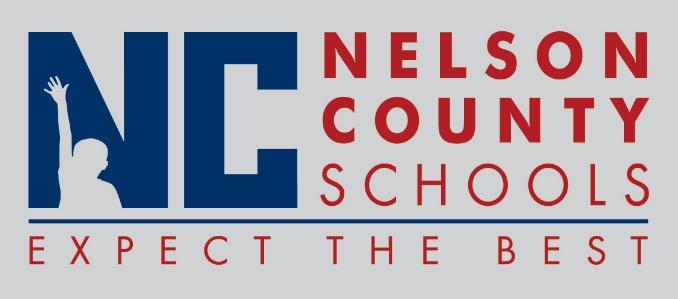 Decision PaperRECOMMENDATION:   	Approve the below listed policy updates for 2017-2018 as written for their second reading.08.13452 English as a Second Language08.14 Guidance 08.222 Assessment 08.232 Instructional Resources08.3 School Calendar08.4 Adult/Community Education08.5 Program Evaluation09.12 Admissions and Attendance09.121 Entrance Age09.122 Attendance Requirements	09.1223 Persons over Compulsory Attendance Age	09.1231 Dismissal from School09.13 Equal Educational Opportunities 09.14 Student Records09.2 Student Welfare and Wellness09.227 Child Abuse09.311 Safety (Athletics) 09.34 Student Publications and Speakers 09.425 Assault and Threats of Violence 09.4294 Driver’s License Revocation09.4361 Police Officers in the School10.5 Visitors to the Schools.  08.1114 Preschool Education 09.423 Alcohol, Drugs, and Other Prohibited Substances RECOMMENDED MOTION:  	I move that the Nelson County Board of Education Approve the listed policy updates for 2017-2018.To:Nelson County Board of EducationFrom:Bob Morris, Director of Student Supportcc:Dr. Anthony Orr, SuperintendentDate:August 15 , 2017Re:  Policy Updates for 2017-2018